ورشة العمل حول تنفيذ اتفاقية روتردام في العراقعمان– الأردن: 23– 26 ابريل 2018جدول الأعمال المؤقت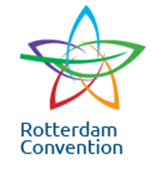 اليوم الأول – الاثنين – 23 ابريلاليوم الأول – الاثنين – 23 ابريلتسجيل المشاركين وتوزيع وثائق العمل 8.30 – 9.00الافتتاحالجلسة ألأولى - كلمة افتتاحية لممثل منظمة الأغذية والزراعة في العراق9.00- 09.40 استراحة قهوة و صورة جماعية 09:30-10:00تقديم المشاركين 10:00-10:20أهداف وترتيبات الاجتماع 10:00-10:20اعتماد جدول الأعمال 10:00-10:20تقديم اتفاقية روتردام الجلسة الثانية استعراض عام لاتفاقية روتردام : مقدمة، عمل الاتفاقية وفوائدها10:20-12:00 مناقشة 10:20-12:00 الجلسة الثالثةعرض حول ادارة المواد الكيمائية بالعراق12:00-13:00استراحة غداء 13:00-14:30التعاون مع اتفاقيات أخرى : الجلسة الرابعةاستعراض التعاون بين اتفاقيات بازل، ستوكهولم وروتردام14:30 – 15:30اليوم الثاني – الثلاثاء – 24 ابريلاليوم الثاني – الثلاثاء – 24 ابريلالعناصر العملية لاتفاقية روتردامالجلسة الخامسة 1- الاتفاقية والخطوات والأدوات الرئيسية لردود الاستيراد 09:00-12:00توجيهات عامة حول آلية عمل مجموعات العمل حول ردود الاستيراد09:00-12:00استراحة قهوة: الساعة  10:30 (20 دقيقة)  09:00-12:00عمل المجموعات حول ردود الاستيراد09:00-12:00عروض عمل المجموعات حول ردود الاستيراد 09:00-12:00مناقشة09:00-12:002- الإخطارات بالإجراءات التنظيمية النهائية بحظر  أو تقييد استخدام المواد الكيميائية- توجيهات عامة حول آلية عمل المجموعات حول الإخطارات بالإجراءات التنظيمية النهائية 12:00-13:00استراحة غداء و قهوة  13:00-14:00عمل المجموعات حول الإخطارات بالإجراءات التنظيمية النهائية14:00 -16:30استراحة قهوة: الساعة 15:00 (15 دقيقة) 14:00 -16:30عروض مجموعات  العمل حول الإخطارات بالإجراءات التنظيمية النهائية 14:00 -16:30مناقشةاليوم الثالث – الأربعاء –25 ابريلاليوم الثالث – الأربعاء –25 ابريلتابع الجلسة الخامسة3- الإجراءات الخاصة بتركيبات مبيدات الآفات شديدة الخطورة09:00-12:00توجيهات عامة حول آلية عمل المجموعات حول تركيبات مبيدات الآفات شديدة الخطورة09:00-12:00عمل المجموعات حول تركيبات مبيدات الآفات شديدة الخطورة09:00-12:00استراحة قهوة: الساعة  10:30 (20 دقيقة)  09:00-12:00عروض مجموعات  العمل حول تركيبات مبيدات الآفات شديدة الخطورة في جلسة عامة09:00-12:00مناقشة09:00-12:004- إخطارات التصدير- توجيهات عامة حول آلية عمل المجموعات حول إخطارات التصدير12:00-13:00استراحة غداء و قهوة  13:00-14:00عمل المجموعات حول إخطارات التصدير14:00-16:30استراحة قهوة: الساعة 15:00 (15 دقيقة)14:00-16:30عروض مجموعات  العمل حول إخطارات التصدير14:00-16:30مناقشة14:00-16:30اليوم الرابع – الخميس 26 ابريلاليوم الرابع – الخميس 26 ابريلآليات تبادل المعلومات : الجلسة السادسةآليات تبادل المعلومات : الفوائد والأدوات الرئيسية09:00-10:00الموقع الالكتروني09:00-10:00مناقشة09:00-10:00مراجعة والتصديق  على خطة العمل لتنفيذ اتفاقية روتردامالجلسة السابعةتقديم الملخص التنفيذي : وضع قائمة بالأنشطة لغرض التصديق  ولتنفيذ الاتفاقية مع مؤشرات واضحة للمسؤوليات وتحديد الوقت 10:00-13:00 استراحة قهوة: الساعة  10:30 (20 دقيقة)  10:00-13:00 استراحة غداء و قهوة13:00-14:00الخلاصة و التوصيات14.00 – 15.30تقييم الورشة14.00 – 15.30الاختتام14.00 – 15.30